Don’t miss out on Freshers’ Fair early bird pricing! If current measures aren’t lifted in time meaning the event does need to be cancelled we will of course offer full refund or other advertising options.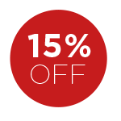 Book Freshers’ Fair and get 15% OFF Media & LiteratureData Protection DeclarationIn providing my information I understand that I am required to provide my details, as outlined below, to Aberystwyth University Students’ Union, and that they will be held in compliance with the Data Protection Act (DPA) 2018 and with the General Data Protection Regulation (GDPR), along with the University and AberSU data protection policies.  They will be retained on the basis that AberSU has a legitimate interest in processing them and that it is also necessary for the performance of a contract.Details will be kept for up to four years as a record of involvement, invoicing and for statistical purposes.  I understand that I can object to certain aspects of processing by emailing union@aber.ac.uk.  The Union’s Data Protection Statement and Policy is reviewed annually to ensure compliance and is available on request or by visiting: www.abersu.co.uk/aboutaber/dataprotectionYour personal data will not be shared outside of the Students’ Union without your explicit permission.What details do we need you to share?Name of organisationName of person booking the serviceAddress and Post CodeContact numberEmailFreshers’ Fair Freshers’ Fair Freshers’ Fair NationalNationalNationalLocalLocalLocalCharityCharityFreshers’ Fair Freshers’ Fair Freshers’ Fair For definitions see T&Cs in the Media Pack. Prices do not include VAT.For definitions see T&Cs in the Media Pack. Prices do not include VAT.For definitions see T&Cs in the Media Pack. Prices do not include VAT.For definitions see T&Cs in the Media Pack. Prices do not include VAT.For definitions see T&Cs in the Media Pack. Prices do not include VAT.For definitions see T&Cs in the Media Pack. Prices do not include VAT.For definitions see T&Cs in the Media Pack. Prices do not include VAT.For definitions see T&Cs in the Media Pack. Prices do not include VAT.Standard Stall90x60 cm table27th September£500£500£300£300£200£200Standard Stall90x60 cm table28th September£400£400£250£250£200£200Standard Stall90x60 cm table29th September£375£375£215£215£185£185Standard Stall90x60 cm tableAll days (27th, 28th & 29th) £750£750£450£450£300£300Standard Stall90x60 cm tableDiscount of £50If paid before 15th July 2021If paid before 15th July 2021If paid before 15th July 2021If paid before 15th July 2021If paid before 15th July 2021If paid before 15th July 2021If paid before 15th July 2021If paid before 15th July 2021Standard Stall90x60 cm tablePower supply needed?Power supply needed?Power supply needed?Power supply needed?Power supply needed?Power supply needed?Power supply needed?Power supply needed?Power supply needed?Premium StallLarge stall & prime locationOne day (27th, 28th or 29th)One day (27th, 28th or 29th)£650£650£650£650£650£650£650Premium StallLarge stall & prime locationAll days (27th, 28th & 29th)All days (27th, 28th & 29th)£1,350£1,350£1,350£1,350£1,350£1,350£1,350Freshers’ Fair SponsorDeadlineDeadline15th August15th August15th August15th August15th August15th August15th AugustRe-Freshers’ Fair (no VAT)Early 2021Standard Stall£150£100£70Re-Freshers’ Fair (no VAT)Early 2021Early Bird discountstalls paid for by end of 2021 - 10% off stalls paid for by end of 2021 - 10% off stalls paid for by end of 2021 - 10% off stalls paid for by end of 2021 - 10% off stalls paid for by end of 2021 - 10% off Re-Freshers’ Fair (no VAT)Early 2021Freshers’ Fair discount2021 Freshers’ Fair attendees - 30% off2021 Freshers’ Fair attendees - 30% off2021 Freshers’ Fair attendees - 30% off2021 Freshers’ Fair attendees - 30% off2021 Freshers’ Fair attendees - 30% offMedia & LiteratureMedia & LiteratureMedia & LiteratureNationalNationalNationalLocalLocalLocalCharityCharityMedia & LiteratureMedia & LiteratureMedia & LiteratureFor definitions see T&Cs in the Media PackPrices do not include VAT.For definitions see T&Cs in the Media PackPrices do not include VAT.For definitions see T&Cs in the Media PackPrices do not include VAT.For definitions see T&Cs in the Media PackPrices do not include VAT.For definitions see T&Cs in the Media PackPrices do not include VAT.For definitions see T&Cs in the Media PackPrices do not include VAT.For definitions see T&Cs in the Media PackPrices do not include VAT.For definitions see T&Cs in the Media PackPrices do not include VAT.Wallplanner 3,000 printed£500£500£400£400£350£350Union Guide Large Advert£400£400£300£300£200£200Union Guide Small Advert£250£250£200£200£150£150Website Banner1 month£150£150£100£100£75£75Website Banner1 term£300£300£200£200£150£150Social Media postFacebook + Twitter£50£50Welcome Desk Screen1 month£100£100£60£60£30£30Welcome Desk Screen1 term£250£250£150£150£100£1003 digital Redbus screens1 monthn/an/an/a£100£100n/an/an/a3 digital Redbus screens1 termn/an/an/a£250£250n/an/an/aPosters1 week£5/poster£5/posterFlyers500 pcs£100£100Online Calendar1 event£50£50Promotional Stall (no VAT)1 day£100£100£75£75£50£50To book please fill in the details belowTo book please fill in the details belowOrganisationContact NameAddress & Post CodeContact NumberEmailDateI would like to receive information and emails about upcoming marketing opportunities provided by the Students’ Union. Your data will be used in accordance with GDPR and stored for a period of 3 years. We will not share your data with 3rd parties. You can have your details amended at any time by contacting us.I would like to receive information and emails about upcoming marketing opportunities provided by the Students’ Union. Your data will be used in accordance with GDPR and stored for a period of 3 years. We will not share your data with 3rd parties. You can have your details amended at any time by contacting us.RemindersDue to our bilingual policy, all advertising materials need to be bilingual or in two versions: Welsh and English. If you plan to distribute food please get in touch.Due to our bilingual policy, all advertising materials need to be bilingual or in two versions: Welsh and English. If you plan to distribute food please get in touch.Special RequirementsPricePricePriceVATOnly Promotional Stall and Re-Freshers’ Fair are VAT exempt.Only Promotional Stall and Re-Freshers’ Fair are VAT exempt.TotalCharitiesPlease provide charity number: Please provide charity number: Payment optionsPayment optionsBACS after receiving an invoice. Purchase Order number: __________________BACS after receiving an invoice. Purchase Order number: __________________card over the phone: 01970 62 17 04card over the phone: 01970 62 17 04Cash on date: _________________Cash on date: _________________Return toReturn toPaige01970 62 1704union.marketing@aber.ac.ukStudents’ Union, Penglais, Aberystwyth, SY23 3DXunion.marketing@aber.ac.ukStudents’ Union, Penglais, Aberystwyth, SY23 3DXOrganisationSignatureDate